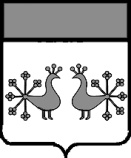 Ивановская областьВерхнеландеховский муниципальный районА Д М И Н И С Т Р А Ц И ЯВЕРХНЕЛАНДЕХОВСКОГО МУНИЦИПАЛЬНОГО РАЙОНАП О С Т А Н О В Л Е Н И Еот    20. 02. 2019    №  75  – ппос. Верхний ЛандехО проведении публичных слушаний по вопросу предоставления разрешения на отклонение от предельных параметров разрешенного строительства, реконструкции объектов капитального строительства	В соответствии со статьей 40  Градостроительного кодекса Российской Федерации, Федеральным законом от 06.10.2003г. № 131-ФЗ «Об общих принципах организации местного самоуправления в Российской Федерации»,   постановлениями администрации Верхнеландеховского муниципального района от 05.07.2016 № 191-п «Об утверждении административного регламента предоставления муниципальной услуги «Предоставление разрешения на отклонение от предельных параметров разрешенного строительства, реконструкции объектов капитального строительства», от  30.10.2018 № 416 «О комиссии по предоставлению разрешений  на условно разрешенный вид использования земельного участка или объекта капитального строительства, на отклонение от предельных параметров разрешенного строительства, реконструкции объектов капитального строительства», Правилами землепользования и застройки Верхнеландеховского городского поселения, утвержденными решением Совета Верхнеландеховского городского поселения от 22.03.2013 № 10 (в редакции от 27.04.2018 № 10) , в целях упорядочения земельных отношений, соблюдения прав и законных интересов правообладателей земельных участков и объектов капитального строительства,  на основании протокола комиссии по предоставлению разрешений  на условно разрешенный вид использования земельного участка или объекта капитального строительства, на отклонение от предельных параметров разрешенного строительства, реконструкции объектов капитального строительства, утвержденного постановлением администрации от 30.10.2018 № 416-п от 18.02.2019:	1. Провести 11  марта 2019 года в 15 часов публичные слушания по вопросу предоставления разрешения на отклонение от предельных параметров разрешенного строительства, реконструкции объектов капитального строительства для:-  земельного участка с кадастровым номером  37:01:010401:102, площадью 1421 кв.м, вид разрешенного использования – для ведения личного подсобного хозяйства, расположенного по адресу: Ивановская область, Верхнеландеховский район, д. Токарево, 27, в границах территориальной зоны Ж-1 (зона малоэтажной застройки с приусадебными участками); - земельного участка с кадастровым номером  37:01:020112:35, площадью 573 кв.м, вид разрешенного использования - под магазин, расположенного по адресу: Ивановская область, п. Верхний Ландех, ул. Пионерская, 11, в границах территориальной зоны О-1 (зона центра обслуживания и коммерческой деятельности).	2. Место проведения публичных слушаний: Ивановская область, Верхнеландеховский район,         п. Верхний Ландех, ул. Комсомольская, дом 6.            3. Заинтересованные лица вправе представить свои замечания и предложения, по проекту муниципального правового акта в управление муниципального хозяйства администрации Верхнеландеховского муниципального района по адресу: Ивановская область, Верхнеландеховский район, п. Верхний Ландех,      ул. Комсомольская, д. 6,  в рабочие дни с 8.00 - до 17.00, в пятницу  с 8.00 до 16.00. Перерыв на обед с 12.00 до 13.00 до 8 марта 2019 года. 	4. Назначить Смирнову Наталию Витальевну, начальника отдела строительства отдела строительства, архитектуры и благоустройства, ответственным за проведение публичных слушаний, телефон 2-15-78.	5. Расходы, связанные с организацией и проведением публичных слушаний по вопросу предоставления разрешения на отклонение от предельных параметров разрешенного строительства, реконструкции объектов капитального строительства несут заявители.  6. Обнародовать настоящее постановление в установленном порядке и разместить на официальном сайте администрации Верхнеландеховского муниципального района сети «Интернет».
И.о.Главы Верхнеландеховского                                                     муниципального района                                                             В.Н. Шашина